2023-2024 EĞİTİM – ÖĞRETİM YILIKEÇİÖREN ŞEHİT MUSTAFA ÜNAL ORTAOKULU5,6,7,8. SINIFLAR SOSYAL BİLGİLER – T.C. İNKILAP TARİHİ VE ATATÜRKÇÜLÜK DERSLERİ SENARYOLARI VE SORU DAĞILIMLARI         Dilek ELİBOL             Meral SARIKAN               Sibel BARAN                Özcan ÇUHADAR                 Mustafa ŞENERSOSYAL BİLGİLER ZÜMRESİİKİNCİ DÖNEMSINIFLAR VE SENARYOLAR2 NİSAN 2024 I. YAZILISOS. BİL.- 5.5. SENARYOSOS. BİL. -6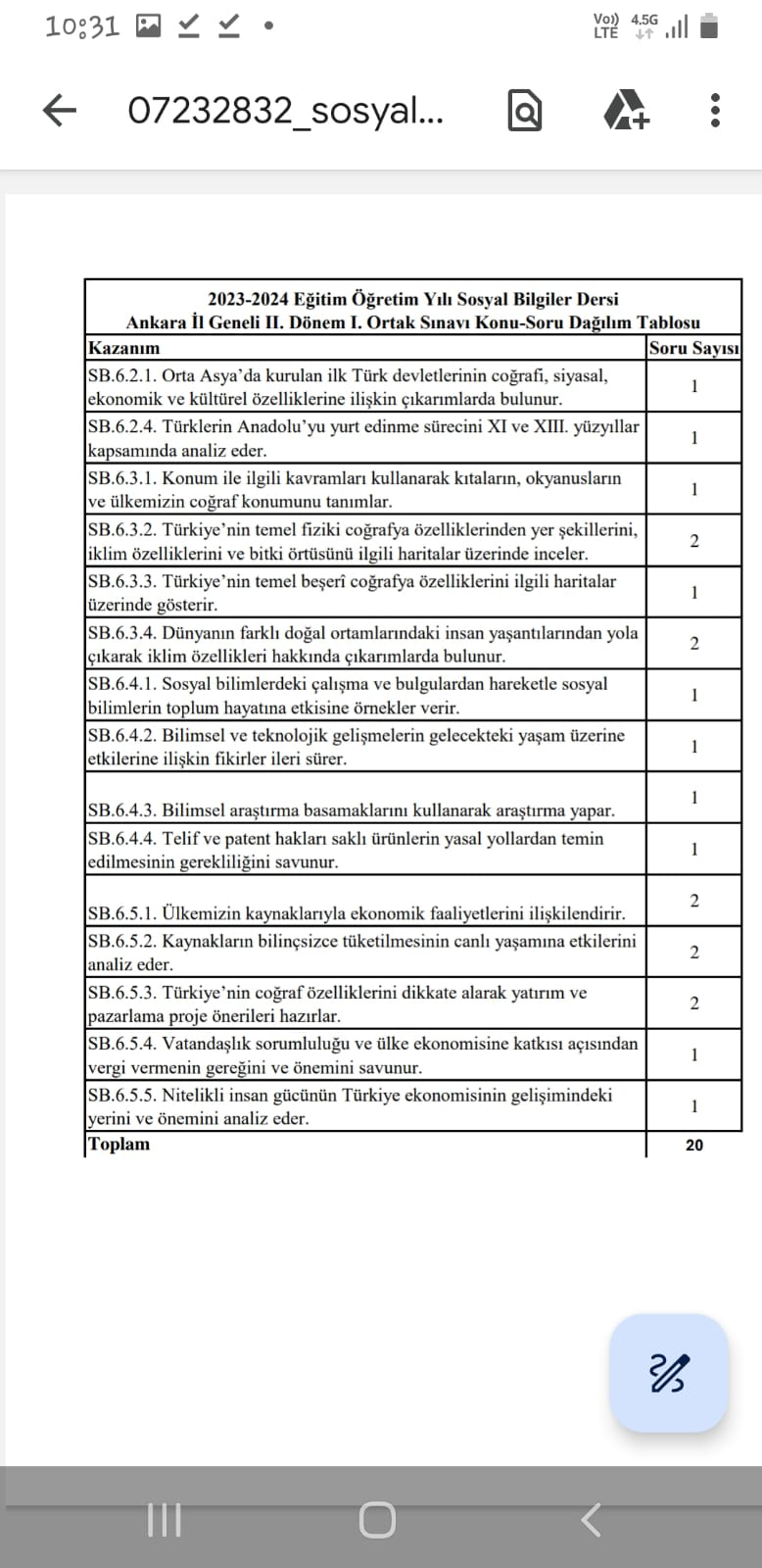 SOS. BİL. – 79. SENARYOT.C. İNK. TAR. VE ATAT.1. SENARYO